08-159 НефАЗ 8602-10 двухосная прицеп-цистерна ёмк. 11.2 м3 для перевозки светлых нефтепродуктов, снаряжённый вес 4.63 тн, полный вес 13.9 тн, 80 км/час, НефАЗ г. Нефтекамск с 1997 г.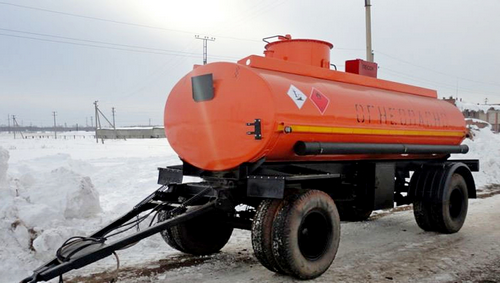  Прицеп-цистерна НефАЗ-8602 является транспортной мерой полной вместимости и предназначен для транспортирования и кратковременного хранения светлых нефтепродуктов, а также для контроля количества выданного нефтепродукта.  Прицеп оснащен двумя осями НефАЗ с двускатной ошиновкой (9.00R20). Корпус цистерны оборудован горловиной, воздухопроводными трубками, датчиком предельного уровня топлива. Крышка горловины оснащена наливным люком и дыхательным устройством. По требованию заказчика может быть оснащена устройством нижнего налива для заполнения цистерны закрытым способом. Комплектации: без насоса, включает сливно-наливное устройство, состоящее из трубопроводов и запорной арматуры;с насосом, позволяющим производить операции наполнения (опорожнения) и перекачивания топлива из одной емкости в другую;с насосом и счетчиком жидкости для контроля количества выданного топлива.Прицеп-цистерна оборудован ящиком ЗИП, пеналами для укладки напорно-всасывающих рукавов, лестницей с поручнем, рифленой площадкой в зоне горловины, противопожарным инвентарем. Тормозные системы: рабочая – пневматический, двухконтурный привод, тормозные механизмы всех колес барабанные, с АБС;стояночная –привод от пружинных энергоаккумуляторов к тормозным механизмам задней оси.Возможна установка дополнительных опций: огнетушителей в пластиковых ящиках;пластиковых ящиков;компактного топливораздаточного оборудования.Автопоезд в составе автоцистерны 6606 и прицепа-цистерны 8602 (шасси КамАЗ-53215 6x4) Автопоезд в составе автоцистерны и прицепа-цистерны предназначен для транспортирования и кратковременного хранения светлых нефтепродуктов с плотностью не более 860 кг/м3.Комплектации автоцистерны:6606-10 — без насоса, включает сливно-наливное устройство, состоящее из трубопроводов и запорной арматуры;6606-11 — с насосом ЖН-30 или 1СВН-80А, позволяет производить операции наполнения, опорожнения и перекачивания топлива из одной емкости в другую.Внутри корпуса цистерны установлен указатель уровня, крышка горловины оснащена наливным люком и дыхательными клапанами. Автоцистерна оборудована: воздухоотводящим устройством, ящиком ЗИП, пеналами для укладки напорновсасывающих рукавов, лестницей с поручнем, рабочей площадкой в зоне горловины и противопожарным инвентарем.Спецэлектрооборудование — однопроводная система постоянного тока включает в себя систему контроля предельного уровня топлива.Комплектации прицепа-цистерны: 8602-10 без насоса (транспортирование светлых нефтепродуктов плотностью не более 860 кг/м3);8602-12 с насосно-измерительной установкой A3T-2.833.167.00 для дозированной выдачи топлива (транспортирование светлых нефтепродуктов с плотностью не более 830 кг/м3).Прицеп-цистерна оснащен системой контроля за уровнем топлива с сигнализацией предельного заполнения подачей светового сигнала.По требованию заказчика устанавливается устройство нижнего налива для заполнения прицепа-цистерны закрытым способом.АВТОЦИСТЕРНА: Модель 6606Номинальная вместимость, л 10450Цистерна: овального сечения, с одной заливной горловинойВремя слива топлива, мин, не более: самотеком/насосом 	30/25Высота самовсасывания, м 	6,5Снаряженная масса автоцистерны, кг 9130Полная масса автоцистерны, кг  19100Распределение полной массы автоцистерны, кг: на переднюю ось/заднюю тележку  4900/14200Габаритные размеры автоцистерны, мм: (длина х ширина х высота)	 8500x2500x3100ПРИЦЕП-ЦИСТЕРНА: Модель 8602Номинальная вместимость, л 11200Снаряженная масса прицепа-цистерны, кг 4050Полная масса прицепа-цистерны, кг 13700Распределение полной массы прицепа-цистерны, кг: на переднюю ось/заднюю тележку	 6600/7100Время слива топлива, мин, не более: самотеком/насосом 32/30Габаритные размеры прицепа-цистерны, мм: (длина х ширина х высота) 7780x2500x3030Масса снаряженного автопоезда, кг  13780Полная масса автопоезда, кг 32700Максимальная скорость автопоезда, км/ч	80Базовое шасси: Модель КамАЗ-53215Двигатель: Модель 740.31 (Евро-2)Тип дизельный с турбонаддувомМаксимальная мощность, л. с. (кВт), при 2200 об/мин	 240 (176)ХарактеристикиХарактеристикиНоминальная вместимость цистерны, л 11200 Количество отсеков 1 или 2 Масса снаряженного ТС, кг 4630 Полная масса ТС, кг 13900 Максимальная осевая масса, кг: - на переднюю ось 6450 - на заднюю ось 7450 Подвеска две основные и две дополнительные полуэллиптические рессоры на каждую ось Количество осей/колес 2/8 Колеса дисковые 7,0-20 Шины 9.00R20 Максимально время опорожнения цистерны самотеком, мин 30 Базовый тягач НефАЗ-6606,НефАЗ-66066, НефАЗ-66052 